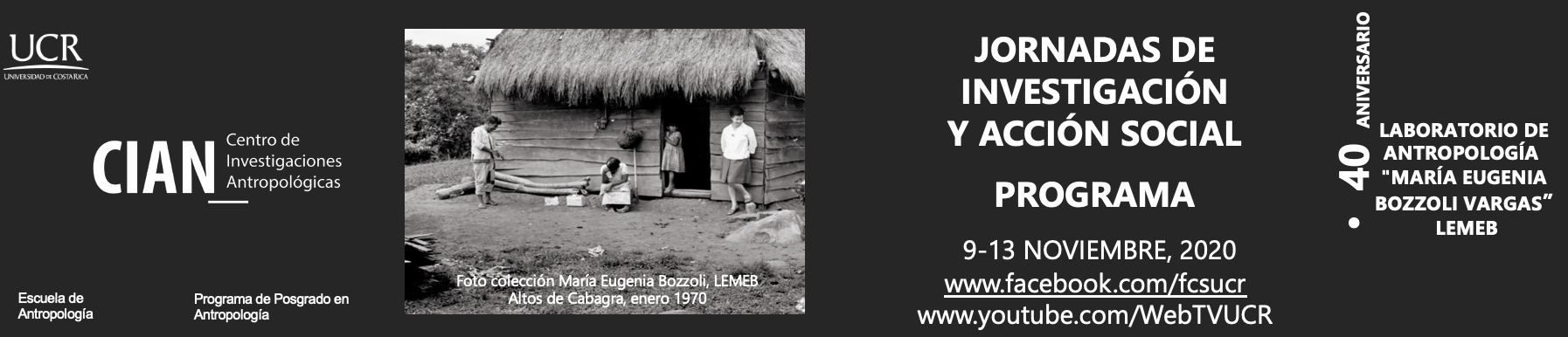 EVENTO/DÍA Y HORATEMAS DE DISCUSIÓNPARTICIPANTESPARTICIPANTESPARTICIPANTESLUNES 9 DE NOVIEMBRELUNES 9 DE NOVIEMBRELUNES 9 DE NOVIEMBRELUNES 9 DE NOVIEMBRELUNES 9 DE NOVIEMBREConversatorio / Encuentro: Memorias de la antropología: 40 años del Laboratorio de Etnología Ma. Eugenia Bozzoli Vargas (LEMEB)Lunes 9 de noviembre    10 am -12 pm Personas jubiladas de Antropología Social, Coordinadores del Laboratorio de EtnologíaConversatorio / Encuentro: Memorias de la antropología: 40 años del Laboratorio de Etnología Ma. Eugenia Bozzoli Vargas (LEMEB)Lunes 9 de noviembre    10 am -12 pm Personas jubiladas de Antropología Social, Coordinadores del Laboratorio de EtnologíaConversatorio / Encuentro: Memorias de la antropología: 40 años del Laboratorio de Etnología Ma. Eugenia Bozzoli Vargas (LEMEB)Lunes 9 de noviembre    10 am -12 pm Personas jubiladas de Antropología Social, Coordinadores del Laboratorio de EtnologíaMesa1. Investigación y acción social en Antropología SocialLunes 9 de noviembre 2-4 pmObservatorio para la acción contra el racismoVania Solano LacléVania Solano LacléVania Solano LacléMesa1. Investigación y acción social en Antropología SocialLunes 9 de noviembre 2-4 pmTrabajo Asalariado en las piñeras de la Zona Norte: acercamiento desde la cotidianidad en las comunidades de Medio Queso y Santa Fe de Los Chiles y La Guaria de PocosolValeria Montoya TabashValeria Montoya TabashValeria Montoya TabashMesa1. Investigación y acción social en Antropología SocialLunes 9 de noviembre 2-4 pmBiografía y violencia: Los conflictos armados centroamericanos desde sus protagonistasMario Zúñiga NúñezMario Zúñiga NúñezMario Zúñiga NúñezMesa1. Investigación y acción social en Antropología SocialLunes 9 de noviembre 2-4 pmLas hinchadas/barras organizadas de fútbol en Costa RicaOnésimo Rodríguez Aguilar Onésimo Rodríguez Aguilar Onésimo Rodríguez Aguilar Audiovisual: Vendiendo boronas: Eimy  Eimy Solano Monge, Mónica Quirós Villalobos y Claudia Palma CamposLunes 9 de noviembre     4-5:30 pmAudiovisual: Vendiendo boronas: Eimy  Eimy Solano Monge, Mónica Quirós Villalobos y Claudia Palma CamposLunes 9 de noviembre     4-5:30 pmAudiovisual: Vendiendo boronas: Eimy  Eimy Solano Monge, Mónica Quirós Villalobos y Claudia Palma CamposLunes 9 de noviembre     4-5:30 pmAudiovisual: Vendiendo boronas: Eimy  Eimy Solano Monge, Mónica Quirós Villalobos y Claudia Palma CamposLunes 9 de noviembre     4-5:30 pmAudiovisual: Vendiendo boronas: Eimy  Eimy Solano Monge, Mónica Quirós Villalobos y Claudia Palma CamposLunes 9 de noviembre     4-5:30 pmMARTES 10 DE NOVIEMBREMARTES 10 DE NOVIEMBREMARTES 10 DE NOVIEMBREMARTES 10 DE NOVIEMBREMARTES 10 DE NOVIEMBREMesa 2. Investigaciones en ArqueologíaMartes 10 de noviembre9 am -1 pmCaracterización físico-química de pastas cerámicas de la Región Central de Costa Rica 300 ane al 1550 en los sitios Alto del Cardal C-304 y Nuevo CorintoPatricia Fernández EsquivelPatricia Fernández EsquivelPatricia Fernández EsquivelMesa 2. Investigaciones en ArqueologíaMartes 10 de noviembre9 am -1 pmLa ocupación humana temprana en sector noreste de la meseta central de Costa Rica vista a partir del análisis de sedimentos lacustresMauricio Murillo HerreraMauricio Murillo HerreraMauricio Murillo HerreraMesa 2. Investigaciones en ArqueologíaMartes 10 de noviembre9 am -1 pmFeminismo y Bioarqueología: género y organización social en dos aldeas de La Bahía de Culebra habitadas entre los años 800 y el 1550 N.E.Ana Cristina Aguilar Vega Ana Cristina Aguilar Vega Ana Cristina Aguilar Vega Mesa 2. Investigaciones en ArqueologíaMartes 10 de noviembre9 am -1 pmMesa 2. Investigaciones en ArqueologíaMartes 10 de noviembre9 am -1 pmAgroforestería PreHispánica en la Vertiente Atlántica Central de Costa Rica María López RojasMaría López RojasMaría López RojasMesa 2. Investigaciones en ArqueologíaMartes 10 de noviembre9 am -1 pmReflexión sobre la relevancia de los estudios palinológicos en contextos arqueológicos en América Central: Una mirada retrospectivaDaniela Moreira-Montoya & Guaria Cárdenes-SandíDaniela Moreira-Montoya & Guaria Cárdenes-SandíDaniela Moreira-Montoya & Guaria Cárdenes-SandíMesa 2. Investigaciones en ArqueologíaMartes 10 de noviembre9 am -1 pmAproximaciones a la identidad étnica antigua en el sitio arqueológico Nacascolo (G-89 Na) a través del estudio de la cerámica monocroma de los periodos Bagaces (300-800 d.C.) y Sapoa (800-1350 d.C.)Jose Joaquín Brenes BallesteroJose Joaquín Brenes BallesteroJose Joaquín Brenes BallesteroMesa 3. Patrimonio cultural y antropologíaMartes 10 de noviembre   2-4 pmArqueología Industrial: Estado del arte y primer inventario nacional. Vicerrectoría de Investigación (Inscrito en la Escuela de Antropología)Mónica Aguilar BonillaJeffrey Peytrequín GómezMónica Aguilar BonillaJeffrey Peytrequín GómezMesa 3. Patrimonio cultural y antropologíaMartes 10 de noviembre   2-4 pmMigraciones Ngöbe-buglé y medidas de salvaguardas de su PCI en riesgoGiselle Chang VargasGiselle Chang VargasMesa 3. Patrimonio cultural y antropologíaMartes 10 de noviembre   2-4 pmManejo, conservación y divulgación de las colecciones arqueológicas patrimoniales del Laboratorio de Arqueología “Carlos Aguilar Piedra” de la Universidad de Costa RicaCarolina Cavallini MoralesCarolina Cavallini MoralesCharla: Metodologías de investigación durante la crisis sanitaria: oportunidades y desafíos  Carolina Matamala, Universidad Complutense de Madrid.  Eje de Métodos, Escuela de Antropología UCRMartes 10 de noviembre    4-5:30 pmCharla: Metodologías de investigación durante la crisis sanitaria: oportunidades y desafíos  Carolina Matamala, Universidad Complutense de Madrid.  Eje de Métodos, Escuela de Antropología UCRMartes 10 de noviembre    4-5:30 pmCharla: Metodologías de investigación durante la crisis sanitaria: oportunidades y desafíos  Carolina Matamala, Universidad Complutense de Madrid.  Eje de Métodos, Escuela de Antropología UCRMartes 10 de noviembre    4-5:30 pmCharla: Metodologías de investigación durante la crisis sanitaria: oportunidades y desafíos  Carolina Matamala, Universidad Complutense de Madrid.  Eje de Métodos, Escuela de Antropología UCRMartes 10 de noviembre    4-5:30 pmEVENTO/DÍAY HORATEMAS DE DISCUSIÓNPARTICIPANTESMIÉRCOLES 11 DE NOVIEMBREMIÉRCOLES 11 DE NOVIEMBREMIÉRCOLES 11 DE NOVIEMBREConversatorio. Investigación, internacionalización e interdisciplinariedad: Experiencias de dos proyectosMiércoles 11 de noviembre10 am -12 pmConflictos Territoriales e Interétnicos en Buenos Aires, Costa Rica. Aportes Interdisciplinarios para su resolución (Ganador del concurso de UCREA)Denia Román SolanoMarcos Guevara BergerConversatorio. Investigación, internacionalización e interdisciplinariedad: Experiencias de dos proyectosMiércoles 11 de noviembre10 am -12 pmReflejos que Enlazan: Producción, distribución e intercambio de los espejos de pirita en Mesoamericana y el sur de Centroamérica (ganador del concurso de Redes de la VI)Silvia Salgado González Matthieu Ménager Mesa 4. Investigación sobre sociedades indígenas Miércoles 11 de noviembre2-4 pmAmamantamiento hasta la pubertad en dos grupos de origen Chibcha, investigación realizada con borucas y cabécaresKeilyn Rodríguez SánchezJavier Tapia BalladaresMesa 4. Investigación sobre sociedades indígenas Miércoles 11 de noviembre2-4 pmEl totemismo en la organización clánica bribriLaura Cervantes GamboaMesa 4. Investigación sobre sociedades indígenas Miércoles 11 de noviembre2-4 pmVariación mitocondrial de las poblaciones indígenas hondureñasNorberto Baldi SalasMesa 4. Investigación sobre sociedades indígenas Miércoles 11 de noviembre2-4 pmSistemas de apareamiento y relaciones de parentesco en Costa Rica: expectativas culturales y consecuencias biológicasScott HergenrotherCharla. Arriba en la loma y mirando al río: economía, intercambio y poder en Lomas Entierros (800-1500 d.C.), Pacífico Central de Costa RicaYahaira Núñez Cortés. tesis de doctorado  University at Albany, State University of New York.   Miércoles 11 de noviembre.   5-6 pmCharla. Arriba en la loma y mirando al río: economía, intercambio y poder en Lomas Entierros (800-1500 d.C.), Pacífico Central de Costa RicaYahaira Núñez Cortés. tesis de doctorado  University at Albany, State University of New York.   Miércoles 11 de noviembre.   5-6 pmCharla. Arriba en la loma y mirando al río: economía, intercambio y poder en Lomas Entierros (800-1500 d.C.), Pacífico Central de Costa RicaYahaira Núñez Cortés. tesis de doctorado  University at Albany, State University of New York.   Miércoles 11 de noviembre.   5-6 pmJUEVES 12 DE NOVIEMBREJUEVES 12 DE NOVIEMBREJUEVES 12 DE NOVIEMBREMesa 5. Investigación y acción social en Antropología SocialJueves 12 de noviembre   9 am -12 pmCambio en las relaciones vecinales al efectuarse un traslado de un asentamiento informal a un condominio en Los Cuadros de Purral, Goicochea, San JoséAlejandro Dé Sárraga MontoyaMesa 5. Investigación y acción social en Antropología SocialJueves 12 de noviembre   9 am -12 pmLos barrios del olvido: desigualdad y exclusión social en Costa Rica. Un acercamiento a la conformación histórica del asentamiento urbano informal Los Cipreses a través de las experiencias de vida de sus pobladoresJorge Daniel Carrillo BarrantesMesa 5. Investigación y acción social en Antropología SocialJueves 12 de noviembre   9 am -12 pmGrieta Adentro: percepciones sociales del riesgo en Santiago de Puriscal, Costa RicaCristian Montenegro MoralesPresentación de libro: Costa Rica, Nicaragua y Panamá, 1930-1932: Álbum fotográfico de D. Tucker Brown. Editorial EUNED (en prensa)Jueves 12 de noviembre      2-3:30 pmMaría Eugenia Bozzoli Vargas y Fernando González Vásquez (Autores-editores)Presentación de libro: Costa Rica, Nicaragua y Panamá, 1930-1932: Álbum fotográfico de D. Tucker Brown. Editorial EUNED (en prensa)Jueves 12 de noviembre      2-3:30 pmMaría Eugenia Bozzoli Vargas y Fernando González Vásquez (Autores-editores)Presentación de libro: Costa Rica, Nicaragua y Panamá, 1930-1932: Álbum fotográfico de D. Tucker Brown. Editorial EUNED (en prensa)Jueves 12 de noviembre      2-3:30 pmMaría Eugenia Bozzoli Vargas y Fernando González Vásquez (Autores-editores)VIERNES 13 DE NOVIEMBREVIERNES 13 DE NOVIEMBREVIERNES 13 DE NOVIEMBREInvestigaciones recientes en Guayabo de TurrialbaViernes 13 de noviembre9-11amDatos en torno al sistema hidráulico y sector norte del sitio arqueológico Guayabo de TurrialbaGabriela Arroyo WonInvestigaciones recientes en Guayabo de TurrialbaViernes 13 de noviembre9-11amOcupación y construcción del espacio precolombino en Guayabo de TurrialbaGerardo Alarcón ZamoraInvestigaciones recientes en Guayabo de TurrialbaViernes 13 de noviembre9-11amEspecialización productiva en la comunidad precolombina de Guayabo de TurrialbaFelipe Sol CastilloPresentación: Revista Cuadernos de Antropología, Número 30 (1,2)Las organizaciones afromexicanas: recursos, cambios y regulaciones institucionales en los albores del siglo XXI.      Gloria Lara Milán, MéxicoAnnette B. Cohen/Weiner: notas sobre una trayectoria antropológica singular.       María J. Ohanian, Yanina Faccio y María F. Blanco, ArgentinaViernes 13 de noviembre    2-3:30 pmPresentación: Revista Cuadernos de Antropología, Número 30 (1,2)Las organizaciones afromexicanas: recursos, cambios y regulaciones institucionales en los albores del siglo XXI.      Gloria Lara Milán, MéxicoAnnette B. Cohen/Weiner: notas sobre una trayectoria antropológica singular.       María J. Ohanian, Yanina Faccio y María F. Blanco, ArgentinaViernes 13 de noviembre    2-3:30 pmPresentación: Revista Cuadernos de Antropología, Número 30 (1,2)Las organizaciones afromexicanas: recursos, cambios y regulaciones institucionales en los albores del siglo XXI.      Gloria Lara Milán, MéxicoAnnette B. Cohen/Weiner: notas sobre una trayectoria antropológica singular.       María J. Ohanian, Yanina Faccio y María F. Blanco, ArgentinaViernes 13 de noviembre    2-3:30 pmPresentación: Lanzamiento del 3er. Número de la Revista USURÈ: Antropología Visual y Antropología por DemandaSilvia Chaverri Tobar y Hawi Castañeda WillcaViernes 13 de noviembre    5-6:30 pmPresentación: Lanzamiento del 3er. Número de la Revista USURÈ: Antropología Visual y Antropología por DemandaSilvia Chaverri Tobar y Hawi Castañeda WillcaViernes 13 de noviembre    5-6:30 pmPresentación: Lanzamiento del 3er. Número de la Revista USURÈ: Antropología Visual y Antropología por DemandaSilvia Chaverri Tobar y Hawi Castañeda WillcaViernes 13 de noviembre    5-6:30 pm